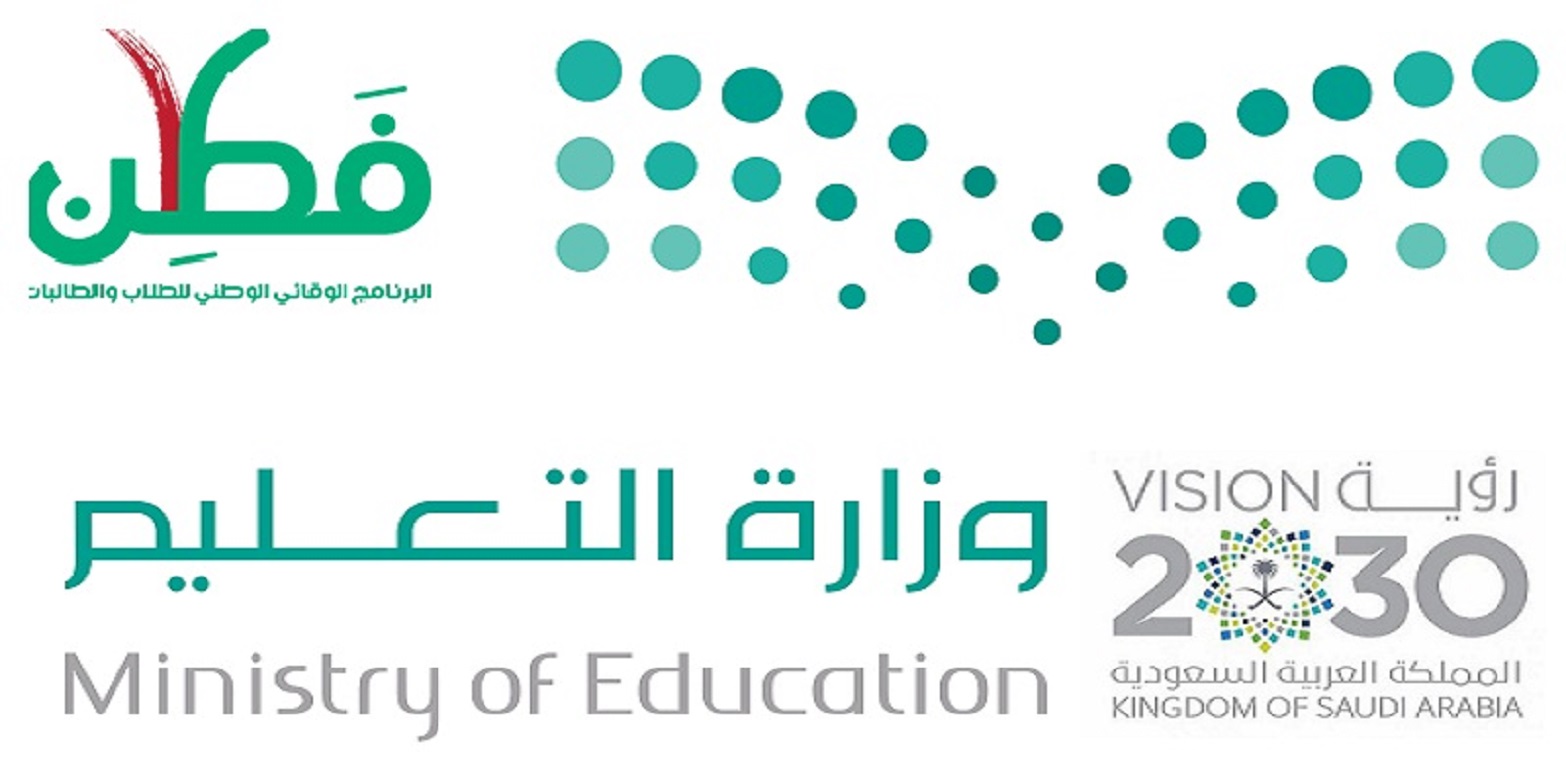 تقرير عن حالة منشاة تعليميةعناصر المنشاةعناصر الأمن  والسلامة بالمنشاة التعليميةعناصر الصيانةملاحظات نواحي القصور في المنشاة التعليمية1 - 0000000000000000000000000000000000000000000000000000000002 - 0000000000000000000000000000000000000000000000000000000003 - 0000000000000000000000000000000000000000000000000000000004 - 00000000000000000000000000000000000000000000000000000000005 - 00000000000000000000000000000000000000000000000000000000006 - 0000000000000000000000000000000000000000000000000000000000منسقة الأمن والسلامة بالمدرسة                                                              قائدة المدرسةالاسم  /                                                                                            الاسم / التوقيع /                                                                                            التوقيع /مشرفة الأمن والسلامة                                                                            الختـــــــــــــــــمالاسم /التوقيع /يعرض مع التحية على مديرة وحدة الامن والسلامة للاطلاع واكمال اللازم في حال استدعى الامر00000000000000000000000000000000000000000000000000000000000000000000000000000000000000000000000000000000000000000000000000000000000000000000000000000000000000000000000000000000000000000000000000000000000000000000000000000000000000000000000000000000000000000000000000000000000000000000000000000000000000000000000000000000000000000000000000000000000000000000000000000000000000000000000000000000000000000000000000000000000000000000000000000000000000000000000000000000000000مديرة وحدة الأمن والسلامةالاسم /التوقيع /اسم المنشاة التعليميةعدد الموظفات بالمشاةنوع المنشاة التعليميةمستأجرعدد الطالبات بالمنشاةاليومعدد المستخدمات بالمنشاةالتاريخالموقعرقم الهاتفالمرحلةالعنصرالفصول الدراسيةالإدارةادارياتمعلماتمكتبةتدبيرتربية فنيةمقصفإسعافاتحاسبمعملمستودع اثاثمستودع كتبمسجدوسائل تعليميةمستخدمةحارسكهرباءيوجدلا يوجدالعنصرخرطوم مياه الحريقجرس الإنذاركاشف الدخانكاشف الغازكواسر الزجاجنقاط التجمعمخارجطفايات الحريقنوعهاملاحظاتالعنصرسطول الرملبطانيات الحريقملاحظاتالعدديوجدصالحلا يوجدغير صالحالعددكافيكافيغير كافيغير كافيالعنصرتمديدات المياهتمديدات الكهرباءتمديدات الغازالإضاءةالتهويةصلاحية البراداتتوفير مياه الشربنظافة الأسطحملاحظاتجيدةغير جيدة